Телефоны  «горячей линии» по вопросам  организации ГИА-11,  проведения итогового сочинения (изложения)в муниципальном образовании город Краснодар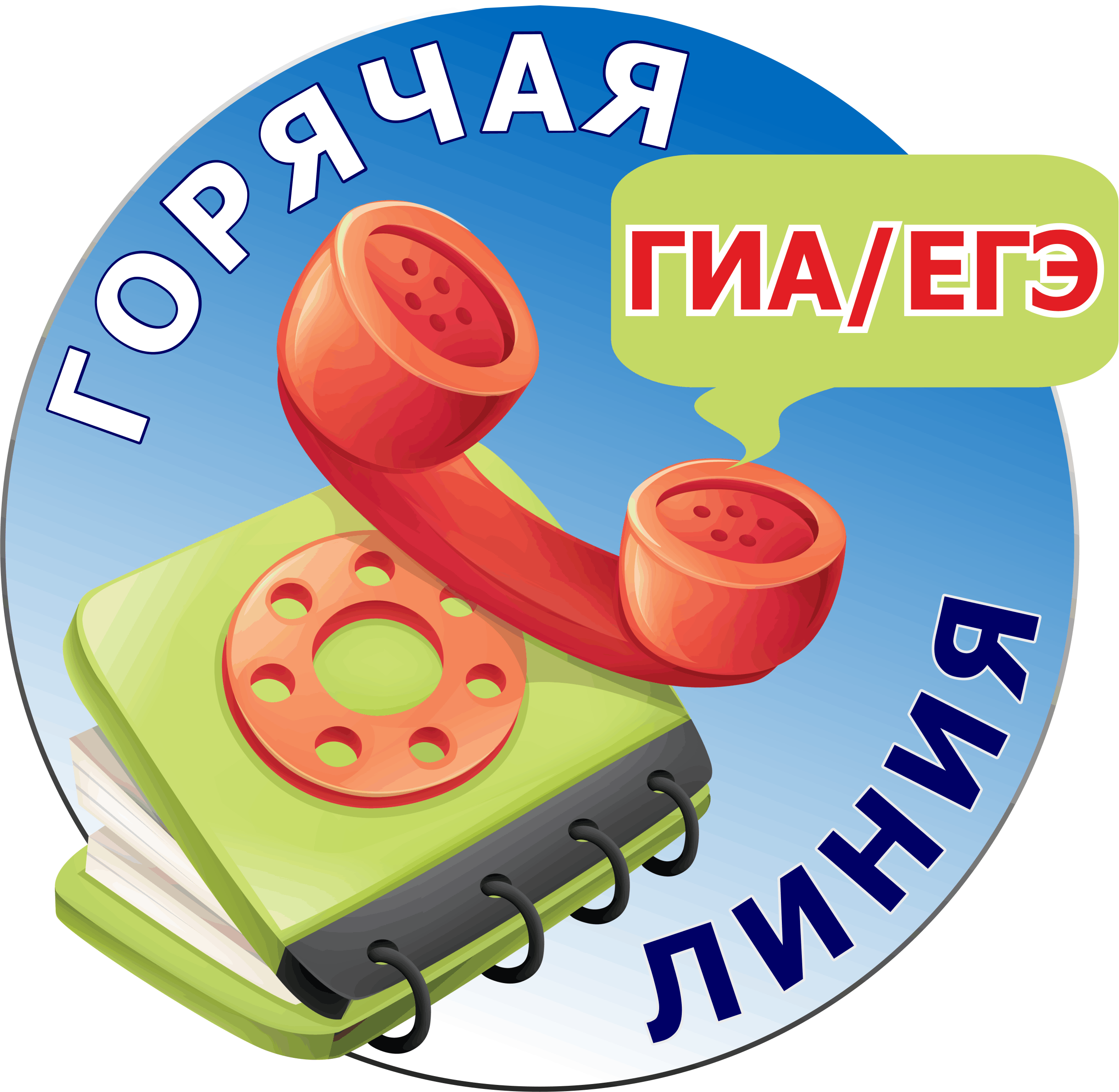   Форма проведенияГИА-11 Телефоны«горячей линии» Режим работыФИО, должностьЕГЭ, ГВЭ(861) 251-05-40с 09.00 до 18.00(понедельник-пятница)Полякова Наталья  Михайловназаместитель директора департамента образованияЕГЭ(861)251-05-44с 09.00 до 18.00(понедельник-пятница)Юрченко Людмила  Николаевназаведующий сектором отдела общего образования департамента образованияЕГЭ, ГВЭ(861) 992-64-22с 09.00 до 18.00(понедельник-пятница)ЕремееваСветлана  Вадимовназаместитель начальника отдела образования по  Прикубанскому внутригородскому округуГВЭ(861)251-05-39с 09.00 до 18.00(понедельник-пятница)Чепкова Елена   Владимировнаведущий специалист отдела общего образования департамента образованияЕГЭ, ГВЭ(861)229-12-04с 09.00 до 18.00(понедельник-пятница)СтороженкоНаталья  ОлеговнаДиректор МБОУ СОШ №76ЕГЭ, ГВЭ8-989-8080885с 09.00 до 18.00(понедельник-пятница)   ИванниковаГалина  Анатольевназаместитель директора по УВР